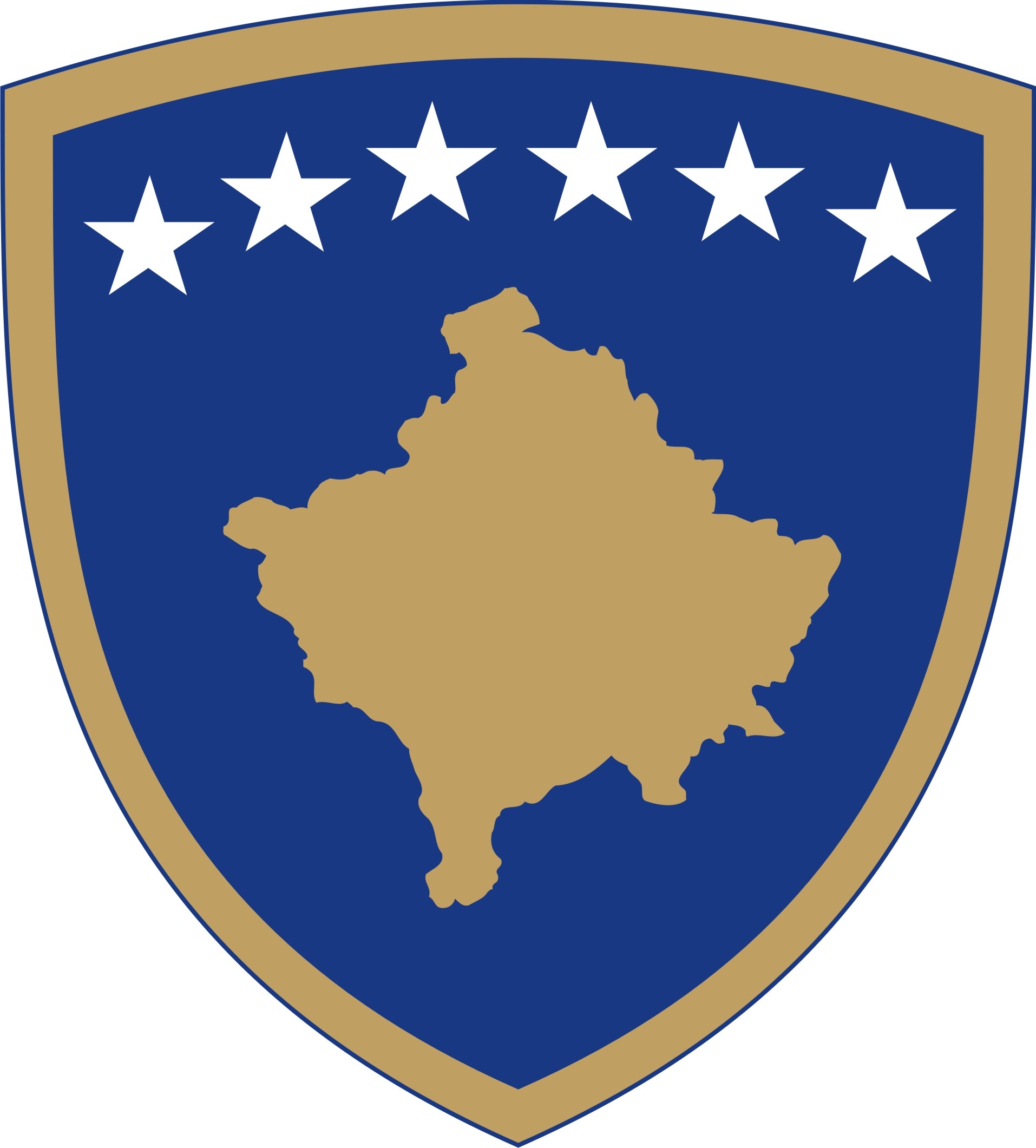 Republika e KosovësRepublika Kosova - Republic of KosovoQeveria - Vlada - GovernmentMINISTRIA E ADMINISTRIMIT TË PUSHTETIT LOKALMinistria e Administrimit të Pushtetit Lokal/ Ministarstvo Administracije Lokalne SamoupraveRAPORTI NGA PROCESI I KONSULTIMIT PËR PROJEKT-RREGULLOREN PËR PROCEDURAT E HARTIMIT DHE PUBLIKIMIT TË AKTEVE TËKOMUNËSGusht 2017HyrjeProcedura e hartimit dhe publikimit të akteve të komunave është i rregulluar me Rregulloren Nr.02/2013 për procedurën e hartimit dhe publikimit të akteve të komunës. Zbatimi i kësaj rregullore në praktik ka hasur në vështirësi për shkaka të disa neneve që nuk janë zbatuar nga ana e komunave. Andaj Ministria e Administrimit të Pushtetit Lokal, me qellim të adresimit të këtyre problemeve ka filluar të bëjë plotësim ndryshimin e Projekt-rregullores në fjalë, si dhe ti identifikoj të gjitha problemet në zbatimin e kësaj rregullore.Hartimi i Projekt-rregullores është bërë nga Grupi Punues i udhëhequr nga Departamenti Ligjor dhe Monitorim të komunave në Ministrinë e Administrimit të Pushtetit Lokal, Departamentit për koordinim të Politikave dhe Integrimit Evropiane, dhe Departamentit për Përformancë dhe Transparencë komunale.Finalizimi i Projekt-rregullores është pasuar nga procesi i konsultimit i cili është bërë në formë elektronike dhe përmes takimeve me përfaqësuesit e grupeve të interesit. Por mundësinë për të dhënë komente e kanë pasur të gjithë qytetarët e Republikës së Kosovës dhe ekspertë të ndryshëm përmes platformës elektronike të publikuar në web faqen e MAPL-së. Konsultimi i kësaj Projekt-rregullore është bërë në pajtim të plotë me Rregulloren Nr.05/2016 për standardet minimale për procesin e konsultimit publik. Ecuria procesit të konsultimitProjekt-rregullorja për procedurën e hartimit dhe publikimit të akteve të komunës është publikuar për konsultim me publikun në platformën elektronike për konsultimet me datë 15 mars 2017 dhe ka qenë e hapur për komente deri me datë 04 prill 2017. Përveç publikimit për konsultim të Projekt-rregullores Ministria e Administrimit të Pushtetit Lokal, ka mbajtur takime publik me përfaqësues të komunave, asociacionit të komunave, shoqërisë civile dhe OSCE. Takimet janë mbajtur me datë 22/24 maj 2017. Arsyeja e kësaj punëtorie ishte që akteret të cilit kanë dhënë komente ti komentojmë dhe ti vendosim në Projekt-rregullore. Konsultimi përmes platformës elektronike, ka qenë mjet i mjaftueshëm për të marrë të gjitha kontributet nga ana e palëve të interesit, duke marrë gjithashtu parasysh edhe natyrën e tyre  dhe interesat që prek Projekt-rregullorja për procedurën e hartimit dhe publikimit të akteve të komunës.Përmbledhje e  kontributeve të pranuara gjatë procesit të konsultimitKontributet për Projekt-rregullore për procedurën e hartimit dhe publikimit të akteve të komunës nga palët e interesit janë dhënë kryesisht gjatë konsultimit me shkrim në mënyrë elektronike. Kontribute me shkrim janë dhënë gjithashtu përmes komunikimit të drejtpërdrejtë nga ana e palëve të interesit, d.m.th përmes e-mailit. Përmes e-mailit janë dhënë gjithsejtë 29 propozime. Vlen të theksohet se ka pasur kontribute edhe përmes platformës on-line të konsultimeve publike. Çështje tjeraMe qëllim të finalizimit të Projekt-Rregullores për procedurën e hartimit dhe publikimit të akteve të komunës dhe shqyrtimit të komenteve të pranuara, janë mbajtur takime të Grupit Punues për finalizimin e projekt-rregullores. Të gjitha kontributet e pranuara janë shqyrtuar veç e veç, ndërsa raporti i detajuar për komentet e pranuara, kontribuesit dhe statusin e kontributeve janë paraqitur në formë të plotë në shtojcën Nr. 1 të këtij raporti. Hapat e ardhshëmProjekt-rregullorja për procedurën e hartimit dhe publikimit të akteve të komunës është finalizuar dhe procedohet për miratim te Ministri i MAPL-së.Shtojca – tabela e detajuar me informatat për kontribuesit, arsyetimet për përgjigjet e pranuara dhe të refuzuara.  Metodat e KonsultimitDatat/kohëzgjatjaNumri i pjesëmarrësve/kontribuesveKonsultimet me shkrim / në mënyrë elektronike;15 ditë pune  8 Kontribues Publikimi në ueb faqe/Platforma elektronike15 ditë pune 1 Konstribues Takimet publike22 maj 201723 maj 2017 24 maj 201719 pjesëmarrës 21 pjesëmarrës20 pjesëmarrësProjekt- Rregullores për procedurën e hartimit dhe publikimit të akteve të komunësTEMAT E KONSULTIMIT DHE SHQYRTIMI i OPCIONEVEProjekt- Rregullores për procedurën e hartimit dhe publikimit të akteve të komunësTEMAT E KONSULTIMIT DHE SHQYRTIMI i OPCIONEVEProjekt- Rregullores për procedurën e hartimit dhe publikimit të akteve të komunësTEMAT E KONSULTIMIT DHE SHQYRTIMI i OPCIONEVEProjekt- Rregullores për procedurën e hartimit dhe publikimit të akteve të komunësTEMAT E KONSULTIMIT DHE SHQYRTIMI i OPCIONEVETemat e konsultimitKomentetKush ka komentuarStatusi i Komenteve- pranuar, pjesërisht pranuar, nuk është pranuar Komente (komentimi për  pranimin pjesërisht dhe mos pranimit te komenteve është i detyrueshëm)Komentet e përgjithshme1. Të parashihet një mekanizëm për korrigjim të mospërputhjeve në versionet e gjuhëve zyrtare të akteve normative komunale. Formulimi i neneve do të jete si në vijim:Tekstet e korrigjuara të akteve normative të komunësNë rast të mospërputhjeve ndërmjet versioneve të gjuhëve zyrtare të një akti normative të miratuar nga kuvendi komunal, komisioni përkatës për hartimin e akteve normative komunale apo komiteti për komunitete, është përgjegjës për korrigjimin e mospërputhjeve dhe paraqitjen para autoritetit miratues tekstin e korrigjuar gjuhësor të aktit normativ përkatës.   Teksti i korrigjuar i aktit normativ miratohet nga kuvendi komunal pa debat. Akti normativ komunal i korrigjuar, hyn në fuqi shtatë (7) ditë pas miratimit të tij, përveç nëse 1/3 e anëtarëve të kuvendit komunal të komunës përkatëse dhe Komiteti përkatës për komunitete e kontestojnë tekstin e korrigjuar. Akti normativ komunal i korrigjuar, mbizotëron mbi versionin origjinal të aktit normativ.   Tekstet e korrigjuara të akteve normative publikohen në faqen e internetit të komunës përkatëse dhe dërgohen për publikim në gazetën zyrtare.   OSCEPranohet Pranohet pjesërisht pjesa e fundit, ndërsa pjesa e fillimit nuk pranohet sepse nuk do të ketë komision për hartim të akteve, neni është hartuar sipas Rregullores për shërbime ligjore qeveritare. Sipas zyrtarëve ligjor të komunave nuk është e nevojshme që të merret edhe komiteti për komunitete pasi që ka përkthim në secilën komunë dhe secili akte përkthehet mire.Komentet e përgjithshme2. Te fushëveprimi fjalia kjo rregullore të zëvendësohet me fjalinë Dispozitat e kësaj rregullore janë të detyrueshme për të gjitha organet e komunës. MBPZHRPranohetKomenti është inkorporuar konform propozimit.Tema 1: Përkufizimet 3.Propozim te paragrafi 1.1 Aktet normative të komunës, fjalia e fundit të jetë: dhe kanë fuqi vetëm brenda juridiksionit territorial që kanë këto organe.Komuna e KamenicësNuk pranohet Arsyetim: Nuk është e nevojshme të ceket pasi që nënkuptohet që flitet për territorin e komunës përkatëse.Tema 1: Përkufizimet 4. Propozim te paragrafi 1.4, fjalia autoriteti kompetent të zëvendësohet me fjalën organi kompetent pasi që në paragrafin 1.1 përdoret fjalia organi kompetent.Komuna e KamenicësPranohetKomenti është inkorporuar konform propozimit.Tema 1: Përkufizimet 5. Propozim te paragrafi 1.5,  autoriteti të zëvendësohet me fjalën organi.Komuna e KamenicësPranohetKomenti është inkorporuar konform propozimit.Tema 1: Përkufizimet 6. Propozim te neni 4 paragrafi 1, fjalia që vlejnë brenda territorit të komunës, të zëvendësohet me fjalinë që kanë fuqi vetëm brenda juridiksionit territorial të komunës që ka miratuar aktin.Komuna e KamenicësNuk pranohetArsyetim: Nuk është e nevojshme të ceket pasi që nënkuptohet që flitet për territorin e komunës përkatëse.Tema 2: Komisioni për hartimin e akteve normative7. Propozim të ceket se kush e formon Komisionin kuvendi i komunës apo kryetari i komunës? Komuna LipjanitNuk pranohetArsyetim: Është fshirë komisioni për hartimin e akteve normative të komunës nga Projekt-rregullorja.Tema 2: Komisioni për hartimin e akteve normative8. Çfarë mandati do të ketë komisioni të përhershëm apo të përkohshëm?Komuna e LipjanitNuk pranohet Arsyetim: Është fshirë komisioni për hartimin e akteve normative të komunës nga Projekt-rregullorja.Tema 2: Komisioni për hartimin e akteve normative9.Të përcaktohet përbërja e komisionit p.sh përbëhet nga shërbyes civil, drejtorët komunal, anëtarët e kuvendit komunal apo përfaqësues nga shoqëria civile si dhe pasi që me akte normative rregullohen apo vendosen çështje të ndryshme, a duhet që ky komision të ketë përbërje nga të gjithë përfaqësuesit e të gjitha fushave apo të plotësohet me anëtarë nga fushat përkatëse  sipas rastit në rast.Komuna e LipjanitNuk pranohetArsyetim: Është fshirë komisioni për hartimin e akteve normative të komunës nga Projekt-rregullorja dhe është marr modeli sipas Rregullores për shërbimet ligjore qeveritare.Tema 2: Komisioni për hartimin e akteve normative10. Propozim në nenin 5 pas paragrafit 2 shtohet paragraf i ri 3 si në vijim: Komisioni nga paragrafi 1 i këtij neni, i cili emërohet nga kuvendi i komunës me propozim të kryetarit të komunës, përbëhet të paktën nga 7 anëtarë, nga të cilët obligohet emërimi i së paku një anëtarë që duhet të jetë nga fusha e drejtësisë, financave dhe integrimit evropian.Komuna e GraqanicësNuk pranohetArsyetim: Është fshirë komisioni për hartimin e akteve normative të komunës nga Projekt-rregullorja.Tema 2: Komisioni për hartimin e akteve normative11. Në nenin 8 paragrafi 1 pika 3 fjala nën-paragrafët të zëvendësohet me fjalën pikat.Komuna e GraqanicësNuk pranohetArsyetim: Sipas UA të qeverise për standardet e hartimit të akteve normative nuk përdoret më fjala pik por nënparagraf.Tema 2: Komisioni për hartimin e akteve normative12. Në nenin 8 paragrafi 1 pika 4 fjala nën-paragrafët të zëvendësohet me fjalën alinea.Komuna e GraqanicësNuk pranohetArsyetim: Sipas UA të qeverisë për standardet e hartimit të akteve normative nuk përdoret më fjala alinea por nënparagraf.Tema 2: Komisioni për hartimin e akteve normative13. Propozim te neni 5 i projekt rregullores, Vlerësojmë se duhet të specifikohet cili/cilat organ/e saktësisht formon komisionin për hartimin e akteve normative, dhe cila duhet të jetë përbërja e komisionit. Në baze të përvojës së INPO-s në monitorimin e komunave, komisionet për hartimin e akteve normative të komunave kanë qenë jo-profesionale të përbëre nga persona pa kompetence profesionale.INPONuk pranohetArsyetim: Është fshirë komisioni për hartimin e akteve normative të komunës nga Projekt-rregullorja.14. Propozim Vendimet dhe urdhëresat e kryetarit të komunës si akte normative shume pak trajtohen brenda kësaj projekt rregulloreje, njëjte sikur pak është trajtuar edhe me rregulloren aktuale e cila është në fuqi. Vendimet dhe urdhëresat e kryetareve të komunave janë të pa çasëshme për publikun dhe qytetaret në përgjithësi. INPO vlerëson, se përmes kësaj rregulloreje duhet të obligohen kryetarët e komunave të publikojnë vendimet dhe urdhëresat e tyre. Sipas përvojës se INPO-s, vendimet dhe urdhëresat e kryetareve të komunave shpesh here kanë qenë në kundërshtim me ligjin dhe kështu nuk i janë nënshtruar asnjë lloj mbikëqyrjeje të ligjshmërisë dhe llogaridhënies.INPONuk pranohetArsyetim: Të gjitha aktet normative të komunës publikohen në ueb faqen e komunës dhe në gazetën zyrtare. Me ketë rregullore nuk specifikohen se a publikohen aktet e kuvendit të komunës dhe kryetarit të komunës, por vetëm aktet normative.Tema 3: Struktura sipas dispozitave të akteve normative të komunës 15. Te neni 7 paragrafi 1.1 Ballina e aktit normativ të komunës duhet te shtohet fjalia logoja e republikës së Kosovës duhet të jete në anën e majtë dhe logoja e komunës duhet te jete e vendosur në anën e djathtë të ballinës se aktit normativ.Komuna e LipjanitPranohetKomenti është inkorporuar konform propozimit.Tema 4:Procesi i hartimit të akteve normative të komunës dhe miratimi i tyre16. Pas këtij paragrafi duhet të shtohet një paragraf i ri  si në vijim :Gjate identifikimit të organeve tjera komunale te cilat duhet të konsultohen , duhet obligativisht të konsultohet edhe Zyrtarja/i për Barazi Gjinore, pre të siguruar përputhshmërinë e dokumentit me Ligjin për Barazi gjinore dhe me aktet ndërkombëtare për të drejtat dhe liritë e njeriut.ABGJPranohetKomenti është inkorporuar konform propozimit.Tema 4:Procesi i hartimit të akteve normative të komunës dhe miratimi i tyre17. Zyrtarja/i për barazi gjinore është përgjegjëse të siguron  integrimin e komponentit gjinor në draft dokument dhe harmonizimin e tij me Ligjin për Barazi Gjinore. Ky obligim vjen nga rregullore (qrk) nr. 12/2016 për detyrat dhe përgjegjësitë e zyrtarëve përkatës për barazi gjinore në ministri dhe komuna miratuar ne tetor 2016. ABGJPranohetKomenti është inkorporuar konform propozimit.Tema 4:Procesi i hartimit të akteve normative të komunës dhe miratimi i tyre18. Te neni 13 i projekt-rregullores pas fjalës plotësimi i akteve të konsultimit të shtohet fjalia pas konsultimeve te brendshme, në mënyrë që të bëhet dallimi në mes të plotësimit të projekt aktit pas konsultimeve të brendshme dhe pas konsultimit me publikun të precizuara në nenin 1.4 dhe nenin 1.6 te këtij neni. Komuna e LipjanitKomenti është inkorporuar konform propozimit.Tema 4:Procesi i hartimit të akteve normative të komunës dhe miratimi i tyre19. Te neni 13 paragrafi 1 ndryshon pika 5 si ne vijim: Konsultimi publik-publikimi i projekt akteve në tabelën e shpalljeve, në web faqen e komunës, në rrjetet sociale, takimet me grupet e interesit. Takimet me qytetarë organizohen vetëm për aktet normative, të cilat sipas LVL dhe rregullave tjera ligjore i nënshtrohen konsultimit të detyrueshëm publik me qytetarë. Komuna e GraqanicësNuk pranohetArsyetim: Sepse paragrafi është hartuar sipas Rregullores për standardet minimale Tema 4:Procesi i hartimit të akteve normative të komunës dhe miratimi i tyre20. Në fund të nenit 13(1.5) të shtohen fjalët dhe format tjera, në pajtim me Standardet minimale për procesin e konsultimit publik.OSCEPranohetKomenti është inkorporuar konform propozimit.Tema 4:Procesi i hartimit të akteve normative të komunës dhe miratimi i tyre21. Pas nenit 14(1) të shtohet një dispozitë për ta specifikuar personin e autorizuar për nënshkrimin e aktit normativ në mungesë të kryesuesit të kuvendit komunal.OSCENuk pranohetArsyetim: Është paraparë në statutin e komunave, nuk është e nevojshme të përfshihet në ketë rregullore.Tema 5:Publikimi i akteve normative në ueb faqen e komunës dhe në Gazetën Zyrtare22.Te paragrafi 4 i nenit 15 të projekt-rregullores, të epen sqarime shtese se si të veprohet në rast se ministria përgjegjëse nuk dërgon fare aktin mbi konfirmimin e ligjshmërisë qoftë pozitiv apo negativ.Komuna e LipjanitNuk pranohetArsyetim: Është paraparë në dispozitat e Rregullores për shqyrtimin administrativ të akteve të komunave e cila është në fuqi.23. Aktet normative të komunës të miratuara nga KK-ja dhe Kryetari i Komunës duhet të publikohen në Gazetën Zyrtare. Ështe e kuptueshme se kur thua aktet e komunës se cilat janë ato por në veçanti kjo rregullore i referohet akteve normative që i  nxjerr KK-ja.Komuna e GjilanitPranohet Arsyetim: Aktet normative të komunës publikohen në gjuhët zyrtare dhe gjuhët në përdorim zyrtare.24. Te neni 15 pas paragrafit 4 shtohet një paragraf i ri 5 si në vijim: Ministria përgjegjëse për vetëqeverisjen lokale është e obliguar që brenda afatit të paraparë me ligj në afat prej 15 ditësh nga dita e pranimit të aktit ta bëjë vlerësimin e ligjshmërisë së tij dhe të jap mendimin e tij. Nëse brenda afatit prej 15 ditësh nga pranimi i aktit, ministria nuk e bënë vlerësimin e ligjshmërisë së aktit dhe nuk ia dërgon komunës mendimin e vete, atëherë komuna mund ta bëjë publikimin e aktit.Komuna e GraqanicësPranohetKomenti pranohet vetëm se shkurtohet pak po ka të njëjtin kuptim, se ka qenë shumë gjatë.25. Të fshihet neni 15 (4) si dhe fjalët “pas pranimit të konfirmimit të ligjshmërisë” në nenin 16 (2), për të siguruar pajtueshmëri me nenin 82 (1) të Ligjit për vetëqeverisje lokale.OSCENuk pranohetArsyetim: Paragrafi është hartuar sipas LVL.26. Në nenin 16 (2) fjalët zyrtarët përgjegjës në komuna të zëvendësohen me zyra ligjore e komunës dhe në versionin e gjuhës angleze të fshihen fjalët in.OSCENuk pranohet Arsyetim: Paragrafi është hartuar sipas Rregullores për shërbime ligjore qeveritare.27. Te neni 16 paragrafi 1 ndryshohet si në vijim: Aktet normative të komunës, të cilat i miraton kuvendi i komunës duhet të publikohen në Gazetën Zyrtare.Komuna e GraqanicësPranohetKomenti pranohet28. Te neni 16 paragrafi 2 ndryshohet si në vijim: Zyrtarët përgjegjës të komunës, pas pranimit të konfirmimit të ligjshmërisë së akteve të komunës nga ministria përgjegjëse, aktet e komunës i dërgojnë për publikim në gazetë zyrtare brenda afatit prej 7 ditësh nga dita e konfirmimit. Nëse brenda afatit prej 15 ditësh nga dita e pranimit të aktit, ministria nuk e banë vlerësimin e ligjshmërisë së aktit dhe nuk ia dërgon komunës mendimin e vete, atëherë komuna mundë ta dërgoj aktin për publikim në gazetën zyrtare brenda afatit prej 7 ditësh nga data e skadimit të afatit për dorëzimin e mendimit për ligjshmërinë e aktit nga ministria.Komuna e GraqanicësPranohetKomenti pranohet vetëm se shkurtohet pak po ka të njëjtin kuptim, se ka qenë shumë gjatë.29. Pas nenit 19 të shtohet nen i ri për ta paraparë aplikueshme rinë e Udhëzimit administrativ për standardet e hartimit të akteve normative.OSCEPranohetKomenti është inkorporuar konform propozimit.